П О С Т А Н О В Л Е Н И Еот  14.12.2015   № 923г. МайкопО внесении изменения в Положение о порядке определения объема и предоставления субсидий из бюджета муниципального образования «Город Майкоп» на финансовое обеспечение деятельности некоммерческих организаций, направленной на поддержку и развитие территориального общественного самоуправленияв муниципальном образовании «Город Майкоп»В целях актуализации Положения о порядке определения объема и предоставления субсидий из бюджета муниципального образования «Город Майкоп» на финансовое обеспечение деятельности некоммерческих организаций, направленной на поддержку и развитие территориального общественного самоуправления в муниципальном образовании «Город Майкоп», п о с т а н о в л я ю:Внести изменение в Положение о порядке определения объема и предоставления субсидий из бюджета муниципального образования «Город Майкоп» на финансовое обеспечение деятельности некоммерческих организаций, направленной на поддержку и развитие территориального общественного самоуправления в муниципальном образовании «Город Майкоп», утвержденное постановлением Администрации муниципального образования «Город Майкоп» от 16.01.2014 г. № 22 (в редакции постановлений Администрации муниципального образования «Город Майкоп» от 09.10.2014 г. № 692, от 29.01.2015 г. № 40), дополнив подпункт 2 пункта 2 раздела I после слов «проводимых совместно с органами местного самоуправления» словами «в том числе: - на газонокошение, уборку территорий общего пользования;- на приобретение оргтехники, мебели, текущий ремонт помещений для использования органами территориального общественного самоуправления муниципального образования «Город Майкоп» по работе с населением».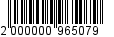 2. Опубликовать настоящее постановление в газете «Майкопские новости» и разместить на сайте Администрации муниципального образования «Город Майкоп».3. Постановление «О внесении изменения в Положение о порядке определения объема и предоставления субсидий из бюджета муниципального образования «Город Майкоп» на финансовое обеспечение деятельности некоммерческих организаций, направленной на поддержку и развитие территориального общественного самоуправления в муниципальном образовании «Город Майкоп» вступает в силу со дня его опубликования.Глава муниципального образования«Город Майкоп» 								    А.В. НаролинАдминистрация муниципального образования «Город Майкоп»Республики Адыгея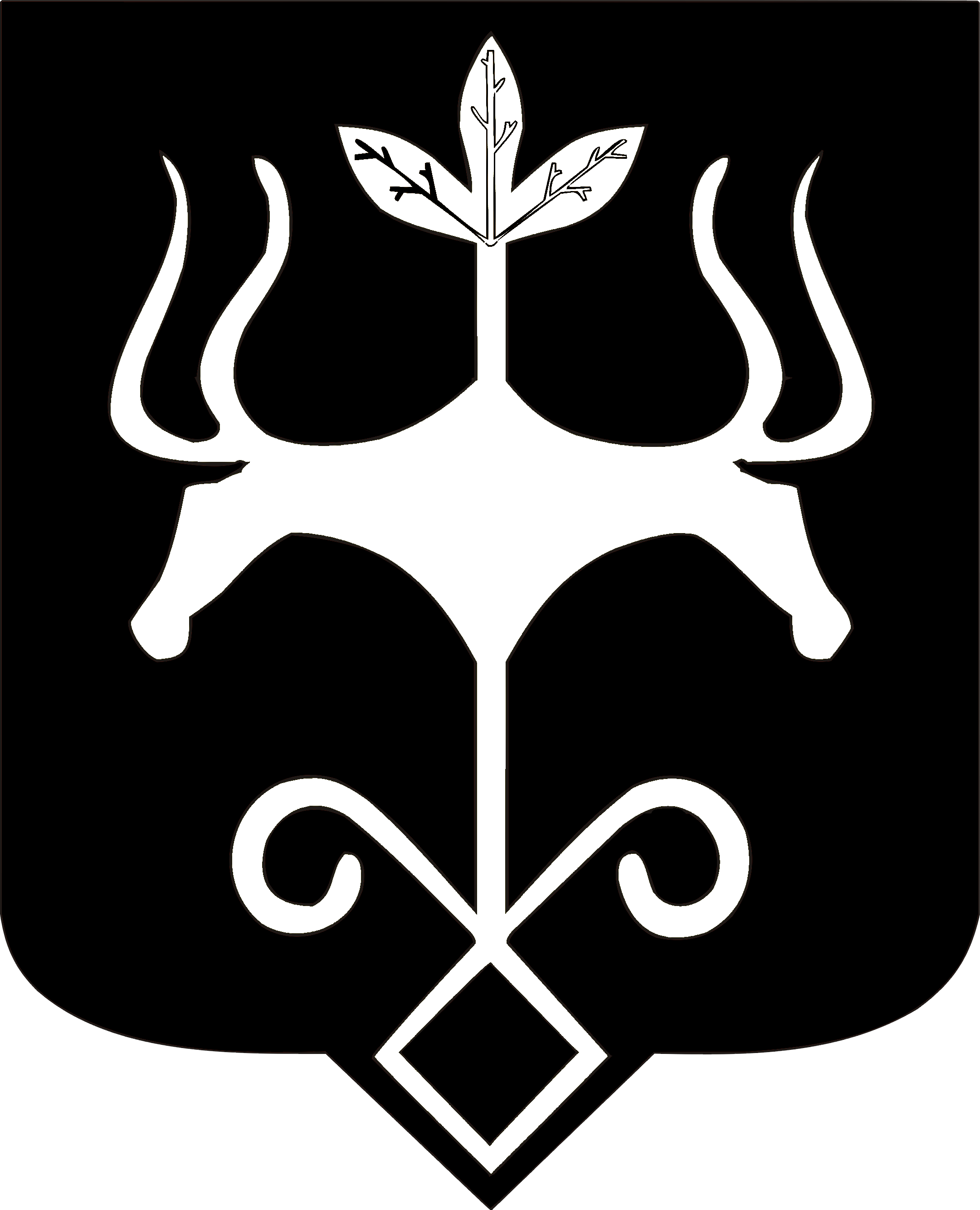 Адыгэ Республикэммуниципальнэ образованиеу
«Къалэу Мыекъуапэ» и Администрацие